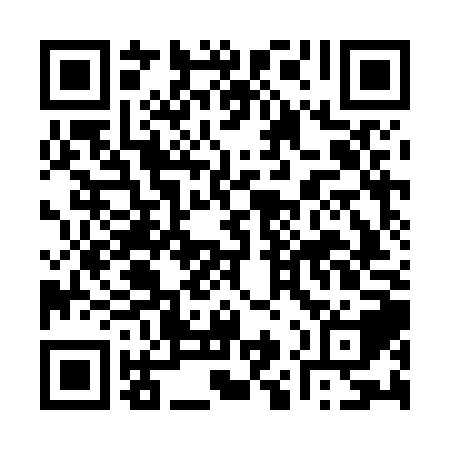 Ramadan times for Zoadiba, CameroonMon 11 Mar 2024 - Wed 10 Apr 2024High Latitude Method: NonePrayer Calculation Method: Muslim World LeagueAsar Calculation Method: ShafiPrayer times provided by https://www.salahtimes.comDateDayFajrSuhurSunriseDhuhrAsrIftarMaghribIsha11Mon5:025:026:1112:143:246:166:167:2112Tue5:025:026:1112:133:246:166:167:2113Wed5:025:026:1112:133:236:166:167:2114Thu5:015:016:1012:133:226:166:167:2115Fri5:015:016:1012:133:216:166:167:2016Sat5:015:016:0912:123:206:156:157:2017Sun5:005:006:0912:123:196:156:157:2018Mon5:005:006:0912:123:186:156:157:2019Tue5:005:006:0812:113:186:156:157:1920Wed4:594:596:0812:113:176:156:157:1921Thu4:594:596:0812:113:166:146:147:1922Fri4:584:586:0712:113:156:146:147:1923Sat4:584:586:0712:103:146:146:147:1924Sun4:584:586:0612:103:136:146:147:1825Mon4:574:576:0612:103:126:136:137:1826Tue4:574:576:0612:093:116:136:137:1827Wed4:564:566:0512:093:106:136:137:1828Thu4:564:566:0512:093:106:136:137:1829Fri4:564:566:0412:083:106:136:137:1830Sat4:554:556:0412:083:116:126:127:1731Sun4:554:556:0412:083:116:126:127:171Mon4:544:546:0312:083:116:126:127:172Tue4:544:546:0312:073:126:126:127:173Wed4:534:536:0312:073:126:126:127:174Thu4:534:536:0212:073:136:116:117:175Fri4:534:536:0212:063:136:116:117:166Sat4:524:526:0112:063:136:116:117:167Sun4:524:526:0112:063:146:116:117:168Mon4:514:516:0112:063:146:116:117:169Tue4:514:516:0012:053:156:106:107:1610Wed4:504:506:0012:053:156:106:107:16